          Weekly News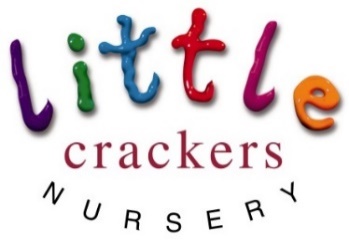              14th June 2019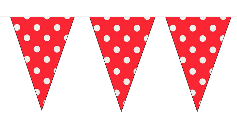 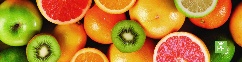 Recipe of the weekLittle Crackers Nursery · Crackley Hall · St Joseph’s Park · Kenilworth · CV8 2FTTelephone: 01926 514444 · Fax: 01926 514455 · e-mail: littlecrackers@crackleyhall.co.ukwww.crackleyhall.co.ukRegistered Charity Number 1087124                            Company limited by guarantee Number 4177718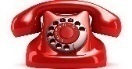 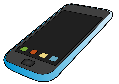 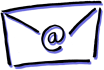 You can email Mrs Bird clarebird@crackleyhall.co.uk or ring the nursery direct 01926 514456Important information for those children moving into the Reception class at Crackley Hall School, here in September…Tuesday 25th June: 6-7pmParentsMeet Mrs Glen-Roots, our Assistant Head responsible for Early Years and KS1, to receive your starter pack with information for next year.Wednesday 26th JuneChildrenInduction MorningCome in and spend the morning in your new Reception class!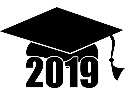 PRE-SCHOOL GRADUATION!!!Tuesday 25th June 2pmunfortunately just 2 adults per child thank you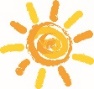 School closes for the Summer(term time children)Wednesday 3rd JulyIngredients1 cup frozen mango chunks1 cup frozen strawberries1 cup ice1 frozen banana, sliced1/2 cup milk1/2 cup water1/4 cup orange juice1/4 cup plain Greek yogurt1 teaspoon honeyTropical Fruit Smoothie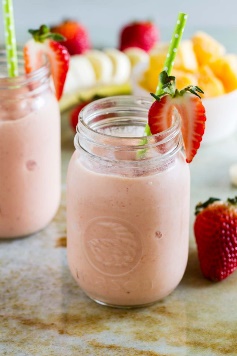 Method:Blend until smooth!!!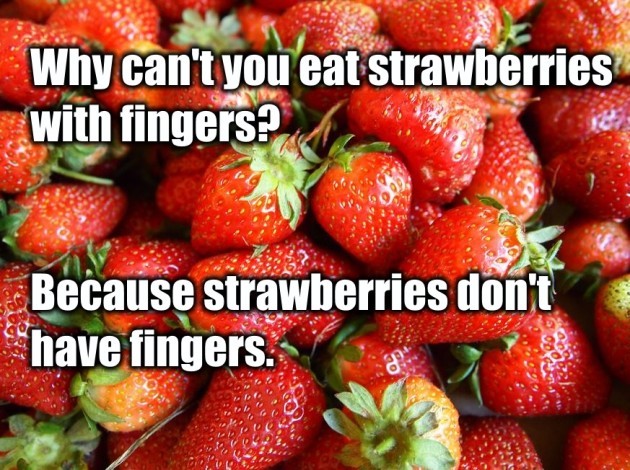 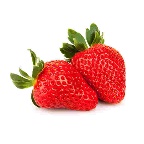 